Še vedno smo pri meritvah za Športno vzgojni karton.  Danes bomo natančneje spoznali meritev DVIGOVANJE TRUPA  60 sekund. Ogrevanje: Ponovi vse vaje dinamičnega ogrevanja iz zadnje ure in pazi na pravilnost izvedbe vaj.Z merskim testom DVIGOVANJE TRUPA 60 sekund merimo mišično vzdržljivost trupa.DVIGANJE TRUPAnam daje podatek o vzdržljivosti v moči mišičja trupa, predvsem upogibalk kolka in abdominalnega mišičja.  . 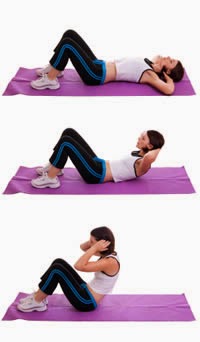 Ali poznaš še kakšno vajo za izboljšanje moči in tonusa trebušnih mišic?  Lahko si pomagaš z https://www.youtube.com/watch?v=ri-yhqTiM5w. Kaj več o tem izveš tudi na  https://zdravearterije.si/trebusnjaki-vadba-za-izboljsanje-telesne-pripravljenosti/ Vsak dan naredi dve seriji po 50 trebušnjakov. Poišči še druge vaje primerne za izboljšanje te meritve in jih opravi.Vso vadbo si zapiši v zvezek.